Τα Αχτύπητα γενέθλια του ΑκτύπηΟλοκληρώνοντας την ενότητα 6 της Γλώσσας μας μάθαμε να γράφουμε σωστά προσκλήσεις.https://atheo.gr/yliko/zp/prosklisi/index.htmlΥπεύθυνη εκπαιδευτικός Ε2: Σαραντινούδη Μαρία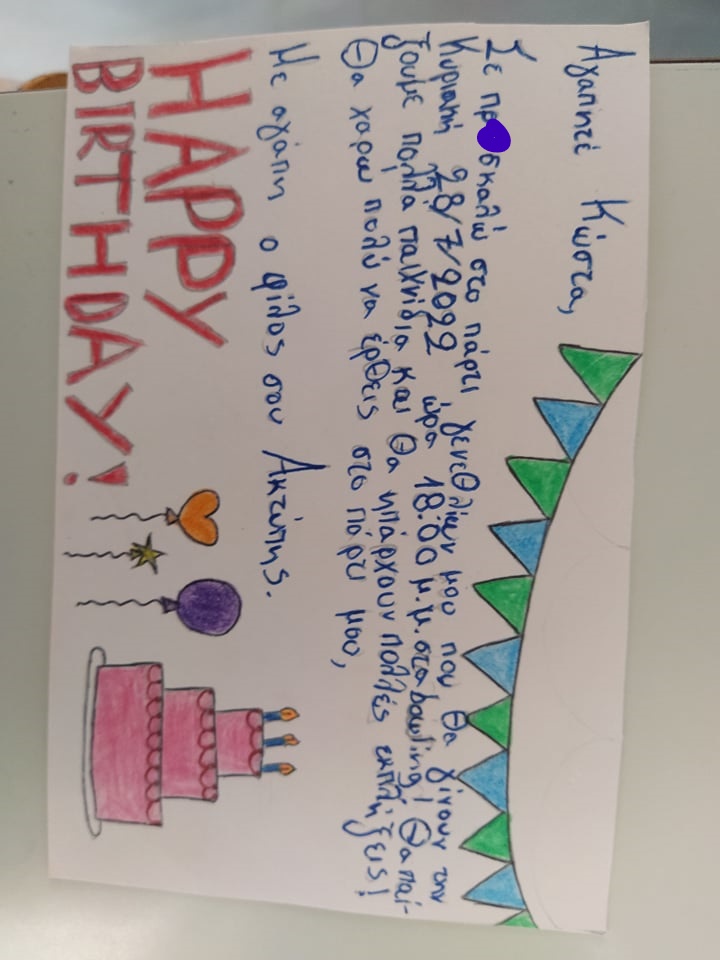 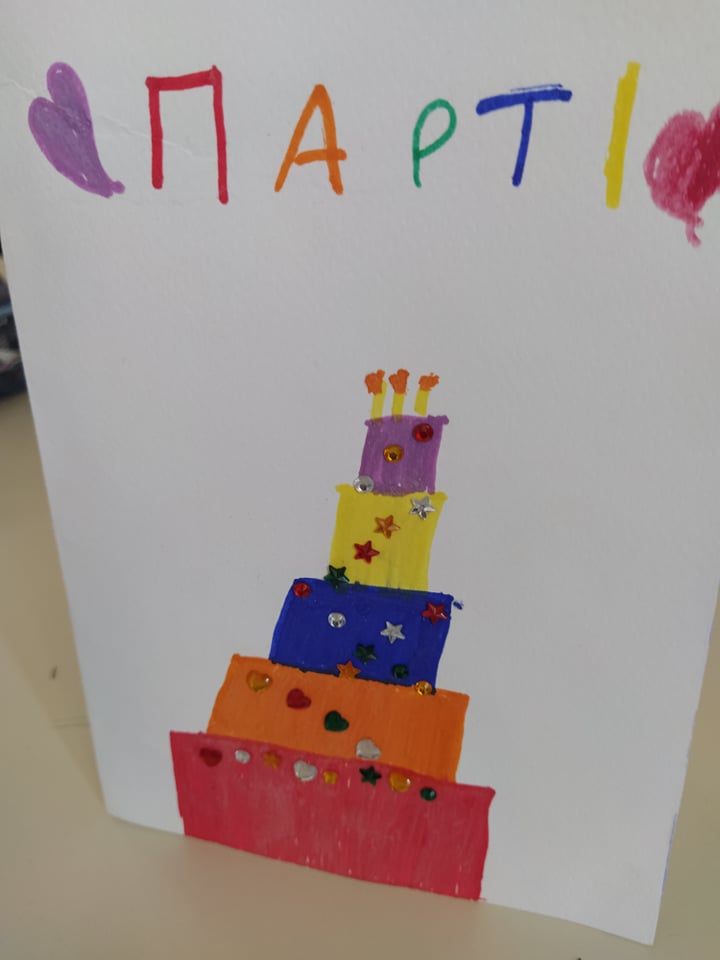 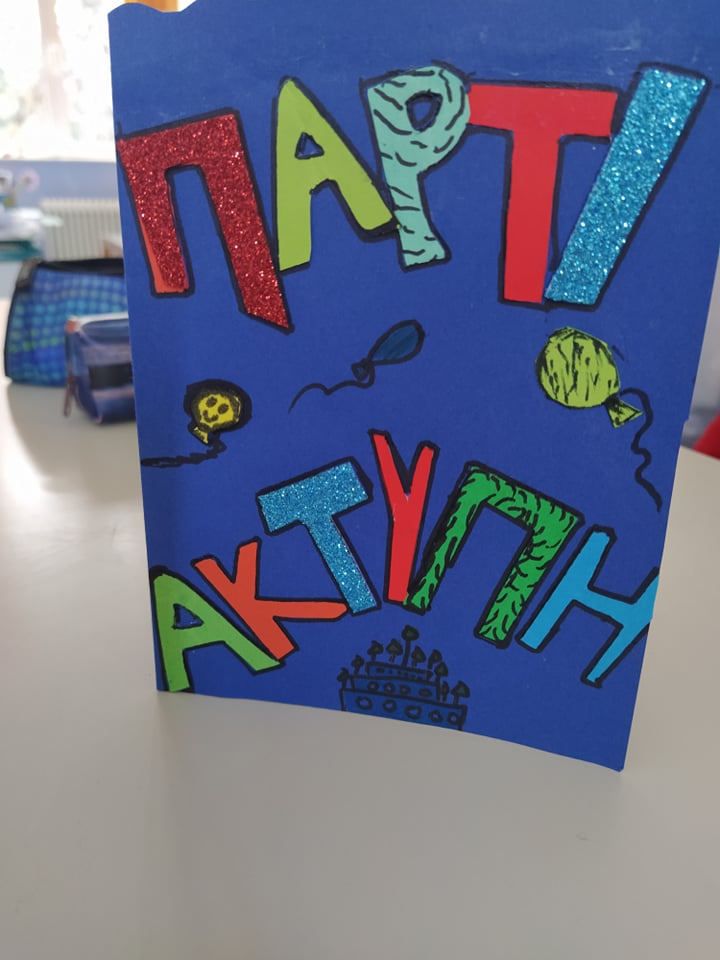 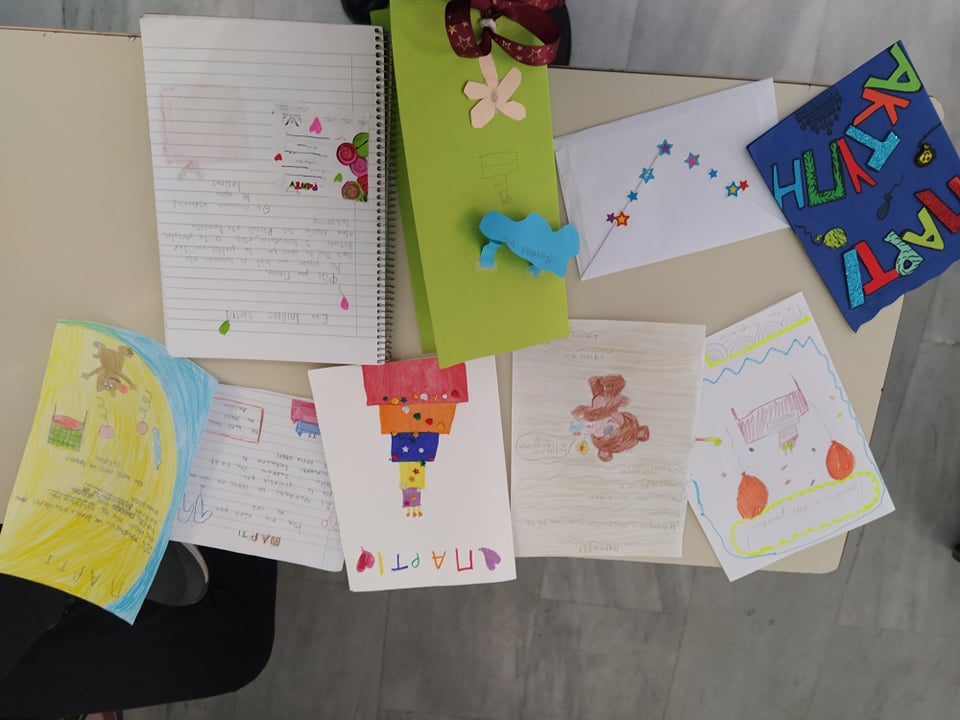 